Understanding where your community is in its evolution to becoming dementia friendly is important for establishing a plan for how to move forward. The community needs assessment helps identify the current resources, needs, and opportunities in your community in order to develop, implement, and sustain a dementia capable community.Because everyone can impact Alzheimer’s, the assessment looks at all aspects in the community that can impact the lives of people with dementia, their families and caregivers. Use the 13 sector-based surveys to gather responses to the questions in this assessment. Completed in full, the assessment provides a comprehensive look at your community, covering all of the key elements of a dementia capable community.Use this full community needs assessment to: Learn about the key elements of a dementia capable community and the questions for determining your community’s current capabilities for each key elementHelp determine which of the 13 sector-based surveys should be used for your communitySee how the completed sector-surveys will come together to create a picture of your communityFit the Assessment to Your CommunityEvery community is different in its needs and opportunities for being dementia capable, its ability to prioritize and act on identified needs, and its capacity to commit time and resources to conducting an assessment. Your Action Team will need to decide how to approach this community needs assessment. Follow these steps to complete the assessment:
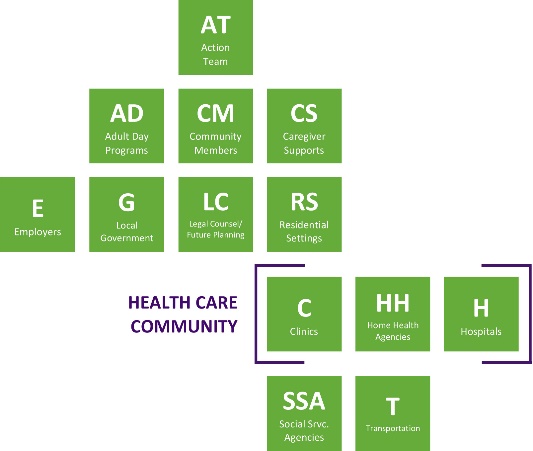 Review all of the assessment questions. The process of reading through all of the assessment questions will make your Action Team more knowledgeable about all of the key elements that make a community dementia capable. (See Glossary of Key Definitions, Key Elements of a Dementia Capable Community)
Determine how much of the assessment is reasonable or appropriate for your Action Team to complete. Depending on who is on your Action Team and how you define your community, you may choose to complete the full assessment using all 13 sector-based surveys or only those that are appropriate or manageable. The assessment is designed so you can complete as much of it as your Action Team feels it is capable of doing. Realistically, your team may only have the capacity, knowledge, or connections to investigate some of the key elements.
Start with the resources you have and determine which key elements are most relevant for your situation. Working on one or a few initiatives is better than being immobilized by the ideal of a completely dementia capable community and not acting at all. Use these quotes as guiding principles when approaching this assessment and your work toward becoming a dementia capable community:“Start where you are. Use what you have. Do what you can.” – Arthur Ashe“Never doubt that a small group of thoughtful, committed people can change the world. Indeed, it is the only thing that ever has.” – Margaret Mead
Plan on two to three months to complete the needs assessment in its entirety.How to Complete the AssessmentAfter determining how much of the assessment your Action Team will complete, assign team members to compile contacts to be surveyed and to conduct the sector-based surveys. Determine how to best complete the Action Team Survey. Some teams have each team member complete the survey, then compile the results. Others have completed the survey through a group discussion.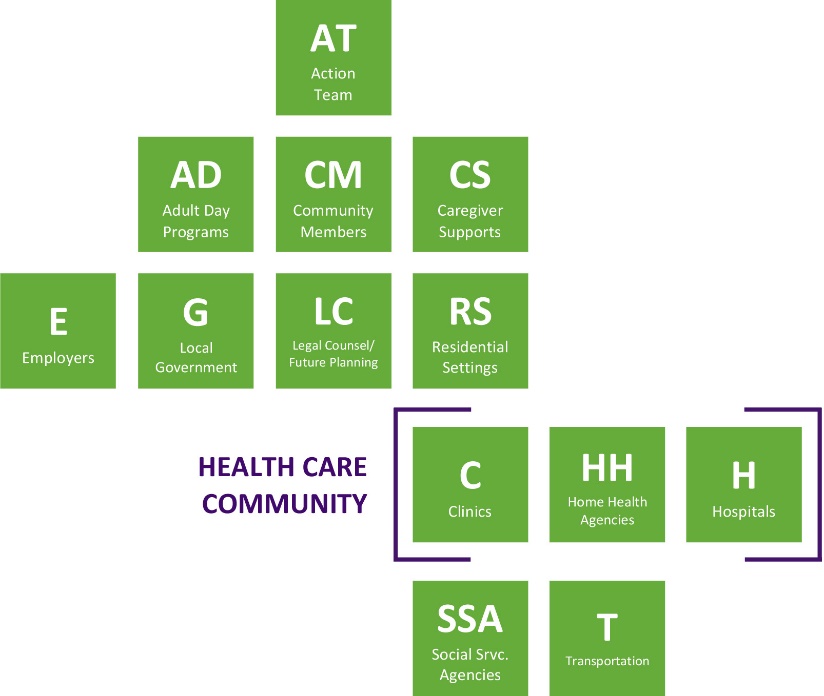 This Community Needs Assessment is organized by the key elements for a dementia capable community to help your Action Team determine where to focus its efforts. As a result, questions related to one community sector may appear throughout the various key element sections in the full assessment. Team members will use sector-based surveys to interview community leaders and stakeholders who represent a cross-section of the community. These interviews will provide data to help your Action Team understand your community’s strengths and gaps. The surveys also serve to introduce your Action Team to important community leaders and begin to build support for later program activities.The sector-based surveys serve as:Resource inventories to identify what resources exist in the community to meet the needs of people with dementia and their families.Community opinion surveys to help determine perceptions related to current levels of activity and understand priorities for action in your community.All of the sector-based surveys are cross-referenced back to this full assessment so your Action Team can create a complete picture of your community. (See the grid in the Synthesizing the Assessment – Team Worksheet). Tools to Help Complete the AssessmentThe following tools will help your Action Team gather information from community members to complete the full Community Needs Assessment. Community Information Gathering - Survey/Call Script – Use this tool to introduce yourself and the projectMaterials to share with intervieweesACT on Alzheimer’s flyer 10 Early Signs and Symptoms of Alzheimer's. There are 10 warning signs and symptoms of Alzheimer's. Every individual may experience one or more of these signs in different degrees. (2-page PDF)Links to information and resources, including best practices and policies, on the ACT on Alzheimer’s Dementia Capable Communities Toolkit website.Interviewee thank you letterSector-based surveys tailored to specific topics (e.g., caregiver supports) or community sectors (e.g., clinics): How to Use the Survey DataUse the Synthesizing the Assessment – Team Worksheet to compile all of the data from the sector-based surveys. Then analyze, discuss, and prioritize which key elements to work on. Once priorities are identified use the action plan tools to lay out your action plan for becoming a dementia capable community.Key Elements of a Dementia Capable CommunityThe diagram below outlines the key elements of a dementia capable community. Awareness is necessary to support all of the other key elements. A medical diagnosis is critical to having access to many of the community supports for individuals and their families. The superscript letters, like this (N), in the diagram below indicate which section of the assessment has questions about that key element. (See full diagram listing the community supports in Key Elements of a Dementia Capable Community)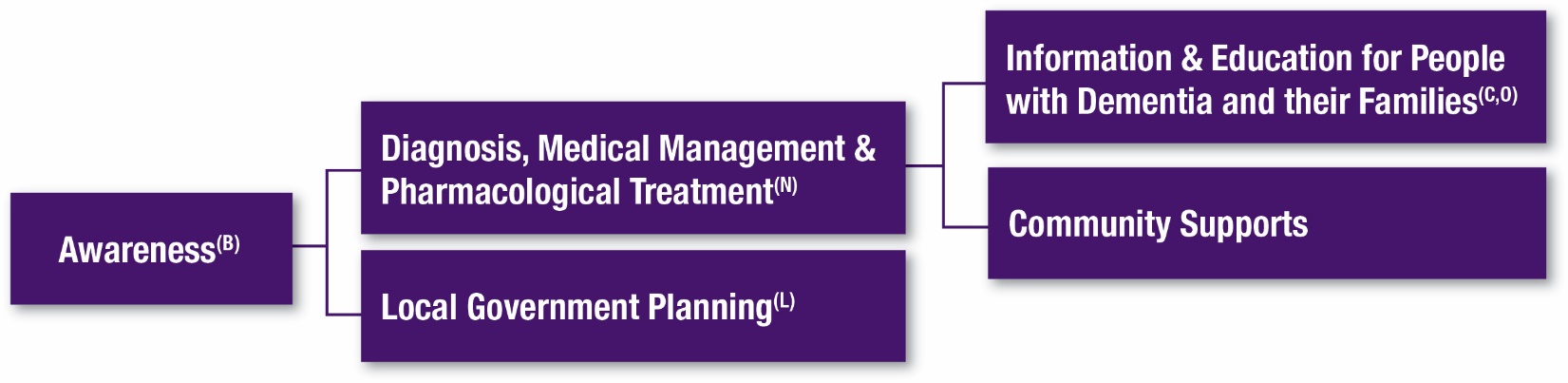 Community Needs Assessment - Table of Contents A. Alzheimer’s/Dementia in Your Community	4B. Awareness	6C. Information & Education for People with Dementia & or their Families 	10D. Caregiver Counseling and Support Groups	12E. Future Planning	14F. Wellness Programs	15G. Meaningful Engagement Activities	16H. Caregiver Supports	17I. Transportation	20J. Independence at Home & Risk Reduction Services	23K. Residential Settings	25L. Local Government Planning	27Community Needs Assessment – Section for Health Care Community	30M. Impairment Identification & Care	30N. Diagnosis, Medical Management & Pharmacological Treatment	31O. Information & Education for People with Dementia & or their Families	35A. Alzheimer’s/Dementia in Your Community The following information will be valuable in understanding the population in your community potentially impacted by Alzheimer’s disease and related dementias. (Action Team Questions)Define your community—the population you wish to define as sharing a common goal of creating a dementia capable community.Estimate your population over the age of 65 years. Divide by 9 to estimate the number of people with Alzheimer’s and related dementias.________________________ ÷ 9 = _______________________  people with Alzheimer’spopulation over 65Estimate your population over the age of 85 years. Divide by 3 to estimate the number of people over 85 with Alzheimer’s and related dementias.________________________ ÷ 3 = _______________________  people over 85 with Alzheimer’spopulation over 851 in 7 people who have Alzheimer’s live alone. Estimate this population for your community.________________________ ÷ 7 = _______________________  people with Alzheimer’s living alonepotential population with Alzheimer’s (from question 1) B. AwarenessDeveloping community awareness of Alzheimer’s disease and related dementias provides the foundation for recognizing that individuals might have dementia and for identifying supports for them. Strong awareness about dementia in the community empowers individuals, family members, friends, and community members to take action to support individuals with dementia so they can live the fullest lives possible with their disease.Indicate how your community provides awareness building on dementia to the general population.
(Action Team Questions)
What opportunities do you see for awareness building on dementia to the general population?  What barriers do you see?Use the Community Needs Assessments for Community Members, Employers, Government, Legal Counseling/Future Planning and Transportation to gather information to rate your community members’ current level of awareness of dementia and skill in interacting with clients/citizens who might have dementia. (Community Members, Employers, Government, Legal Counseling/Future Planning and Transportation Questions) Indicate which of the following your team surveyed.Community members☐ 	Attorneys/legal counsel☐ 	Bank staff			☐ 	Barbers/beauticians			☐ 	Clergy			☐	Dentists			☐ 	Employers			☐ 	Eye doctors			☐ 	Grocery store managers			☐ 	Hearing aid professionals			☐ 	Landlords/home associations			☐ 	Pharmacists, retail			☐ 	Postal workers			☐ 	Senior center/community education			☐ 	Service clubs (e.g., Lions, VFW)			☐ 	Transportation providers			☐ 	Volunteers serving seniors (e.g., Meals on Wheels, senior companions (please specify)		☐ 	Youth groups			☐ 	Other, such as neighborhood association, book clubs, fitness centers (please specify)			Local government☐ 	Fire fighters			☐ 	Police/sheriff			☐ 	Social workers, city/county			☐ 	Other city and county staff (e.g., city council, city inspectors) (please specify)(Questions for 6a-6c are on the next page)6a.	This question asks about your level of knowledge of the warning signs of dementia.
(10 warning signs: 1) Memory loss that disrupts daily life. 2) Challenges in planning or solving problems. 3) Difficulty completing familiar tasks at home, at work or at leisure. 4) Confusion with time or place. 5) Trouble understanding visual images and spatial relationships. 6) New problems with words in speaking or writing. 7) Misplacing things and losing the ability to retrace steps. 8) Decreased or poor judgment. 9) Withdrawal from work or social activities. 10) Changes in mood and personality. What opportunities do you see for community members to know the warning signs of dementia?  What barriers do you see?6b.	 This question asks about your skills for interacting with people who have dementia. (Skills for interacting with people with dementia include knowing when to repeat information or suggesting a family member should participate in conversations.) What opportunities do you see for community members to have good skills for interacting with people with dementia?  What barriers do you see?6c.	How would you rate your ability to make referrals to support services (such as Alzheimer’s Association, family physician) for people with dementia and their families?What opportunities do you see for employers to make referrals to support services for people with dementia and their families?  What barriers do you see?C. Information & Education for People with Dementia & or their FamiliesCaregivers of people with dementia need education and training about the disease and care needs. They also need information about services and supports available in the community.For caregivers, is education and training provided in your community about Alzheimer’s disease and care needs? Is information about services and supports in the community offered? (Caregiver Supports Questions)

☐ Yes     ☐ No      ☐ Unsure

If yes, list trainings and briefly describe them. Rate how well these trainings are attended, on a scale from 0 to 3, with 3 being the highest. What opportunities do you see for information, education and training on dementia for caregivers of people with dementia?  What barriers do you see?This question is to gain a general idea of whether people in your community are aware of the various resources that can assist with locating support services for people with dementia and their families. Poll your Action Team and rate their knowledge and use of resources that can assist with locating support services for people with dementia and their families. (Action Team Questions) What opportunities do you see for building community awareness of the resources that can assist with locating support services for people with dementia and their families?  What barriers do you see?Your community may have diverse and underserved populations that would benefit from having resources tailored to them for people with dementia and their families (such as materials depicting the population, in another language or addressing cultural beliefs and values). Determine whether your community has these populations and if your Action Team is aware of resources specifically for them. (Action Team Questions)What opportunities do you see for having dementia-related resources tailored to our diverse and underserved populations?  What barriers do you see?D. Caregiver Counseling and Support GroupsIndicate which of the following counseling/support groups currently are available in your community for caregivers of people with dementia. (Caregiver Supports)
What do you see as barriers and opportunities for providing counseling/support groups for caregivers of people with dementia and/or their families?E. Future PlanningIndicate which of the following planning services that help meet the needs of people with dementia currently are available in your community. (Legal Counsel/Future Planning Questions)
What opportunities do you see for making available planning services tailored to people with dementia?  What barriers do you see?F. Wellness ProgramsIndicate which of the following wellness programs, tailored to people with dementia living outside a formal care setting, currently are available in your community. (Adult Day Questions, Home Health Agencies Questions, and Social Service Agencies and Community Service Providers Questions)
What opportunities do you see for wellness programs tailored to people with dementia living outside a formal care setting?  What barriers do you see?G. Meaningful Engagement ActivitiesIndicate which of the following meaningful engagement activities, tailored to people with dementia living outside a formal care setting, currently are available in your community. (Adult Day Program Questions and Social Service Agencies and Community Service Providers Questions)
What opportunities do you see for meaningful activities tailored to people with dementia living outside a formal care setting?  What barriers do you see?H. Caregiver Supports Indicate which of the following respite programs or services currently are available in your community for caregivers of people with dementia. (Caregiver Supports Questions)
What do you see as barriers or opportunities for providing respite programs or services for caregivers of people with dementia?Indicate which of the following services currently are available in your community for caregivers of people with dementia. (Caregiver Supports Questions)
What do you see as barriers and opportunities for providing services for caregivers of people with dementia?For the employers in your community, indicate which workplace supports are available to employees.  (Employers Questions)
What opportunities do you see for employers to provide support for employees who are caregivers of people with dementia?  What barriers do you see?I. Transportation Does your community provide driving classes and driving evaluations to people with dementia? (Local Government and Transportation Questions)  Which organizations offer these resources?What opportunities do you see for providing these driving classes and driving evaluations?  What barriers do you see?Rate your community’s current level of experience/expertise in identifying whether a person with dementia should be referred to a safe driving class or have a driving evaluation, on a scale of 0 to 3, with 3 being the highest. (Local Government and Transportation Questions)What opportunities do you see to increase the level of experience/expertise in identifying whether a person with dementia should be referred to a safe driving class or have a driving evaluation?  What barriers do you see?Indicate which of the following transportation options currently are available in your community for people with dementia. (Local Government and Transportation Questions)What opportunities do you see for providing transportation options for people with dementia?  What barriers do you see?J. Independence at Home & Risk Reduction ServicesIndicate which of the following services currently are available in your community to help people with dementia remain independent in their homes. (Adult Day, Home Health Agencies and Social Service Agencies and Community Service Providers Questions)What opportunities do you see to provide services to help people with dementia remain independent in their homes?  What barriers do you see?K. Residential Settings a) For those who can privately pay, indicate which of the following living options currently are available in your community and whether they are tailored for people with dementia (e.g., memory care). (Residential Settings Questions)b) For those who can privately pay, indicate if available capacity or openings are a concern (e.g. long waiting lists to get in) for each of the living options? Check not available (NA) if indicated No, not currently available above. (Residential Settings Questions)What opportunities do you see for living options for people with dementia who can privately pay?  What barriers do you see?a) For those requiring full public assistance (i.e., Medicaid/medical assistance, long term care waiver), indicate which of the following living options currently are available in your community and whether they are tailored for people with dementia (e.g., memory care). (Residential Settings Questions)b) For those requiring full public assistance (i.e. Medicaid/medical assistance, long term care waiver), indicate if available capacity or openings are a concern (e.g., long waiting lists to get in) for each of the living options? Check not available (NA) if indicated No, not currently available above. (Residential Settings Questions)What opportunities do you see for living options for people with dementia who require full public assistance?  What barriers do you see?L. Local Government Planning Policies and ordinances for housing development (Local Government Questions)What opportunities do you see for policies and ordinances that allow for housing development specialized to meet the needs of people with dementia?  What barriers do you see?Regulations (standards and procedures) for adult day services (Local Government Questions)What opportunities do you see for regulations specific to adult day services for persons with dementia?  What barriers do you see?Contingencies in disaster planning (Local Government Questions)What opportunities do you see for contingencies for people with dementia in disaster planning?  What barriers do you see?Community Needs Assessment – Section for Health Care CommunityHealth care professionals play a critical role in a dementia capable community, from early identification and diagnosis to medical management and patient and family/caregiver education regarding medical care of the disease and community resources. M. Impairment Identification & CareIdentifying people with cognitive impairment is the first step toward diagnosis. Early diagnosis is important because it allows individuals and their families to plan for the future. Having a medical diagnosis opens the door to a number of resources that might not be available otherwise. Indicate whether health care organizations in your community train their staff in early detection of dementia, caring for people with dementia and other dementia education. Rate each setting on a scale from 0 to 4, with 4 being the highest. (Questions for Adult Day Programs, Residential Settings, Clinics, Home Health Agencies, and Hospitals)What opportunities do you see for training staff in early detection of dementia, caring for people with dementia and other dementia education?  What barriers do you see?N. Diagnosis, Medical Management & Pharmacological TreatmentCommunities should have access to trained, dementia competent medical professionals who can provide a definitive diagnosis of Alzheimer’s disease or a related dementia. A definitive diagnosis includes a medical and psychiatric history, a physical and neurological exam, an evaluation of the person’s functional ability, a mental status exam, and a family or caregiver interview. While all family and primary care physicians can take a medical and psychiatric history and perform a physical and basic neurologic exam, a definitive diagnosis needs to be completed using objective measurement. Not all physicians are dementia competent and are aware of the distinction. Indicate the ability of primary care physicians in your community to objectively assess people for dementia. Rate each experience on a scale from 0 to 4, with 4 being the highest. (Clinic Questions)What opportunities do you see for objective assessment of people with dementia?  What barriers do you see?Indicate which of these specialty health care services are currently offered in your community. 
(Clinic Questions)What opportunities do you see to provide these specialty services?  What barriers do you see?Indicate which of the following medical system supports, which can assist in the care of people with dementia, currently are available in your community. (Clinic Questions)What opportunities do you see to provide these medical system supports?  What barriers do you see?O. Information & Education for People with Dementia & or their FamiliesPeople diagnosed with dementia—and their caregivers—need education about the disease and care needs. They also need information about services and resources available in the community.Once someone is diagnosed with dementia, is dementia-specific follow up information and education about the medical care of the condition provided to both the patient and family caregivers or helpers? Rate on a scale from 0 to 4, with 4 being the highest. (Clinic Questions, Hospital Questions)What opportunities do you see to provide dementia-specific follow up information and education about the medical care of the condition?  What barriers do you see?Once someone is diagnosed with dementia, is non-medical information about services and supports available in your community provided to both the patient and family caregivers or helpers? Rate on a scale from 0 to 4, with 4 being the highest. (Clinic Questions, Hospital Questions)What opportunities do you see to provide non-medical information about services and supports available in our community?  What barriers do you see?Sector-based Surveys This section is best investigated by...Action Team Action Team members. A few questions are too difficult to ask on the community level and your team will serve as a proxy for the communityAdult Day ProgramsSomeone working in long term care or in social servicesCaregiver Supports Someone with experience or interest in social or senior servicesCommunity MembersAnyone on the Action TeamEmployersSomeone with experience or interest in employee benefits and human resourcesLegal Counsel/Future PlanningSomeone with experience as an attorney or an interest in lawLocal Government Someone from local government with contacts in departments responsible for zoning and planningResidential SettingsSomeone with experience in long term careSocial Service Agencies and Community Service ProvidersSomeone with experience or interest in social service programsTransportation Someone interested in transportation safetyHealth Care CommunityHealth Care Community- ClinicsA primary care physician interested in being dementia capable- Home Health AgenciesSomeone working in home health, long term care, or social services- Hospitals A physician interested in being dementia capable- Nursing Homes(see Residential Settings)ATATAwareness buildingCurrently availableWhich organization(s) provide these programs or resources?Educational presentations/ workshops/other events☐ Yes    ☐ NoNewspaper articles, online magazines☐ Yes    ☐ NoPrinted resources (e.g. brochures, fact sheets)☐ Yes    ☐ NoPublic service announcements (PSAs)☐ Yes    ☐ NoOther (please specify)☐ Yes    ☐ NoQ5 - Level of Current ActivityQ5 - Priority for ActionIndicate your level of agreement with this statement: Our community currently provides an adequate level of awareness building on dementia to the general population.Indicate your level of agreement with this statement: Providing awareness building on dementia to the general population should be a priority for action in our community.Strongly disagree Disagree Neither agree or disagree Agree Strongly agree0.	Do not knowStrongly disagree Disagree Neither agree or disagree Agree Strongly agree0.	Do not knowCMEGLC LCTLevel of knowledge of the 
warning signs of dementiaPriority for ActionIndicate your level of knowledge of the warning signs of dementia.Indicate your level of agreement with this statement: Increasing community members’ knowledge about the warning signs of dementia should be a priority for action in our community.1.	Very low 2.	Low 3.	Moderate 4.	High 5.	Very high0.	Do not know1.	Strongly disagree 2.	Disagree 3.	Neither agree or disagree 4.	Agree 5.	Strongly agree0.	Do not knowSkills for interacting with people with dementiaPriority for ActionIndicate your level of agreement with this statement: I have good skills for interacting with people with dementia.Indicate your level of agreement with this statement: Increasing community members’ skills for interacting with people with dementia should be a priority for action in our community.1.	Strongly disagree 2.	Disagree 3.	Neither agree or disagree 4.	Agree 5.	Strongly agree0.	Do not know1.	Strongly disagree 2.	Disagree 3.	Neither agree or disagree 4.	Agree 5.	Strongly agree0.	Do not knowAbility to make referrals to support servicesPriority for ActionIndicate your ability to make referrals to support services for people with dementia and their families.Indicate your level of agreement with this statement: Increasing community members’ ability to make referrals to support services should be a priority for action in our community.Very low Low Moderate High Very high0.	Do not know1.	Strongly disagree 2.	Disagree 3.	Neither agree or disagree 4.	Agree 5.	Strongly agree0.	Do not knowCSEducation and trainings offered to caregivers of people with dementia (title, audience, training host)Rate overall participation level None             Low         Moderate          High☐ 0           ☐ 1          ☐ 2           ☐ 3☐ 0           ☐ 1          ☐ 2           ☐ 3☐ 0           ☐ 1          ☐ 2           ☐ 3Q7 - Level of Current ActivityQ7 - Priority for ActionIndicate your level of agreement with this statement: Caregivers of people with dementia in our community currently receive adequate information, education and training on dementia.Indicate your level of agreement with this statement: Increased information, education and training on dementia for caregivers of people with dementia should be a priority for action in our community.1.	Strongly disagree 2.	Disagree 3.	Neither agree or disagree 4.	Agree 5.	Strongly agree0.	Do not know1.	Strongly disagree 2.	Disagree 3.	Neither agree or disagree 4.	Agree 5.	Strongly agree0.	Do not knowATResources that can locate support servicesPercent of teamPercent of teamPercent of teamResources that can locate support servicesAware ofUsed resourcesReferred Others toAlzheimer’s Association, Minnesota-North DakotaArea Agency on Aging (AAA)MinnesotaHelp.infoOnline communities (such as discussion forums and chat rooms)Senior Linkage LineOther (please specify)Q8 - Level of Current ActivityQ8 - Priority for ActionIndicate your level of agreement with this statement: Our community currently has adequate awareness of the resources that can assist with locating support services for people with dementia and their families.Indicate your level of agreement with this statement: Raising community awareness of the resources that can assist with locating support services for people with dementia and their families should be a priority for action in our community.1.	Strongly disagree 2.	Disagree 3.	Neither agree or disagree 4.	Agree 5.	Strongly agree0.	Do not know1.	Strongly disagree 2.	Disagree 3.	Neither agree or disagree 4.	Agree 5.	Strongly agree0.	Do not knowATDiverse and underserved populationsTailored resources available?Tailored resources available?Tailored resources available?Diverse and underserved populationsNA, not applicableNo, need to findYes, list resources or sourcesAfrican American American IndianAsian IndianBhutaneseCambodianDeaf and Hard-of-HearingEthiopianHispanic/LatinoHmongIraqiKarenLGBTQ (lesbian, gay, bisexual, transgender and questioning)LiberianRussianSomaliVietnameseOther (please specify)Q9 - Level of Current ActivityQ9 - Priority for ActionIndicate your level of agreement with this statement: Our community currently has adequate dementia-related resources tailored to our diverse and underserved populations.Indicate your level of agreement with this statement: Increasing dementia-related resources tailored to our diverse and underserved populations should be a priority for action in our community.1.	Strongly disagree 2.	Disagree 3.	Neither agree or disagree 4.	Agree 5.	Strongly agree0.	Do not know1.	Strongly disagree 2.	Disagree 3.	Neither agree or disagree 4.	Agree 5.	Strongly agree0.	Do not knowCSCounseling and support groups specific for caregivers of people with dementiaCurrently availableWhich organization(s) provide these 
counseling services?Individual counseling☐ Yes        ☐ NoFamily counseling☐ Yes        ☐ NoSupport groups☐ Yes        ☐ NoOther (please specify)☐ Yes        ☐ NoQ10 - Level of Current ActivityQ10 - Priority for ActionIndicate your level of agreement with this statement: Our community has an adequate level of counseling/support groups for caregivers of people with dementia.Indicate your level of agreement with this statement: Increasing the level of counseling/support groups for caregivers of people with dementia should be a priority for action in our community.1.	Strongly disagree 2.	Disagree 3.	Neither agree or disagree 4.	Agree 5.	Strongly agree0.	Do not know1.	Strongly disagree 2.	Disagree 3.	Neither agree or disagree 4.	Agree 5.	Strongly agree0.	Do not knowLCPlanning services that help meet the needs of people with dementiaCurrently availableWhich organization(s) provide these counseling services?Traditional estate planning – including wills, trusts, etc.☐ Yes   ☐ NoAdvice/counseling regarding long-term care payment options including insurance, private pay, government benefits, Veterans benefits, etc.☐ Yes   ☐ NoAdvice/counseling regarding private and public benefits, including health insurance, Medicare, Medicaid, etc.☐ Yes   ☐ NoAdvice/counseling regarding available services and supports for institutional and community-based care☐ Yes   ☐ NoDisability Planning – including surrogate decision-making options for finances☐ Yes   ☐ NoDisability Planning – including surrogate decision-making options for health care☐ Yes   ☐ NoOther (please specify) ☐ Yes   ☐ NoQ11 - Level of Current ActivityQ11 - Priority for ActionIndicate your level of agreement with this statement: Our community currently has an adequate level of planning services to meet the needs of people with dementia.Indicate your level of agreement with this statement: Increasing the level of planning services to meet the needs of people with dementia should be a priority for action in our community.1.	Strongly disagree 2.	Disagree 3.	Neither agree or disagree 4.	Agree 5.	Strongly agree0.	Do not know1.	Strongly disagree 2.	Disagree 3.	Neither agree or disagree 4.	Agree 5.	Strongly agree0.	Do not knowADHHSSAServices tailored to people with dementiaCurrently available Which organization(s) provide 
these programs?Which organization(s) provide 
these programs?Which organization(s) provide 
these programs?Which organization(s) provide 
these programs?Which organization(s) provide 
these programs?Which organization(s) provide 
these programs?Which organization(s) provide 
these programs?Nutrition programs☐ Yes    ☐ NoPhysical activity programs☐ Yes    ☐ NoPhysical, occupational, speech therapy☐ Yes    ☐ NoOther (please specify)☐ Yes    ☐ NoQ12 - Level of Current ActivityQ12 - Priority for ActionIndicate your level of agreement with this statement: Our community has an adequate level of wellness programs tailored to people with dementia living outside a formal care setting.Indicate your level of agreement with this statement: Increasing the level of wellness programs tailored to people with dementia living outside a formal care setting should be a priority for action in our community.1.	Strongly disagree 2.	Disagree 3.	Neither agree or disagree 4.	Agree 5.	Strongly agree0.	Do not know1.	Strongly disagree 2.	Disagree 3.	Neither agree or disagree 4.	Agree 5.	Strongly agree0.	Do not knowADSSAServices tailored to people with dementiaCurrently availableWhich organization(s) provide 
these programs?Adult day programs☐ Yes   ☐ NoCreative arts programs (e.g. art or music)☐ Yes   ☐ NoIntergenerational connections☐ Yes   ☐ NoLifelong learning☐ Yes   ☐ NoOutings/group activity programs☐ Yes   ☐ NoSpiritual support☐ Yes   ☐ NoOther (please specify)☐ Yes   ☐ NoQ13 - Level of Current ActivityQ13 - Priority for ActionIndicate your level of agreement with this statement: Our community has an adequate level of meaningful engagement activities tailored to people with dementia living outside a formal care setting.Indicate your level of agreement with this statement: Increasing the level of meaningful engagement activities tailored to people with dementia living outside a formal care setting should be a priority for action in our community.1.	Strongly disagree 2.	Disagree 3.	Neither agree or disagree 4.	Agree 5.	Strongly agree0.	Do not know1.	Strongly disagree 2.	Disagree 3.	Neither agree or disagree 4.	Agree 5.	Strongly agree0.	Do not knowCSRespite options 
for caregiversCurrently availableSocial or medical model?Which organization(s) provide these services? How do they tailor to dementia?Adult day programs☐ Yes    ☐ NoEmergency or crisis respite☐ Yes    ☐ NoExtended respite☐ Yes    ☐ NoOvernight, weekend respite☐ Yes    ☐ NoOther (please specify)☐ Yes    ☐ NoQ14 - Level of Current ActivityQ14 - Priority for ActionIndicate your level of agreement with this statement: Our community has an adequate level of respite programs or services for caregivers of people with dementia.Indicate your level of agreement with this statement: Increasing the level of respite programs or services for caregivers of people with dementia should be a priority for action in our community.1.	Strongly disagree 2.	Disagree 3.	Neither agree or disagree 4.	Agree 5.	Strongly agree0.	Do not know1.	Strongly disagree 2.	Disagree 3.	Neither agree or disagree 4.	Agree 5.	Strongly agree0.	Do not knowCSServices for caregiversCurrently available
Yes/Yes and Tailored to Dementia/NoWhich organization(s) provide these services?Caregiver Coaching☐ Yes    ☐ Tailored    ☐ NoCare Consultation☐ Yes    ☐ Tailored    ☐ NoOther (please specify)☐ Yes    ☐ Tailored    ☐ NoQ15 - Level of Current ActivityQ15 - Priority for ActionIndicate your level of agreement with this statement: Our community provides an adequate level of services for caregivers of people with dementia.Indicate your level of agreement with this statement: Increasing the level of services for caregivers of people with dementia should be a priority for action in our community.1.	Strongly disagree 2.	Disagree 3.	Neither agree or disagree 4.	Agree 5.	Strongly agree0.	Do not know1.	Strongly disagree 2.	Disagree 3.	Neither agree or disagree 4.	Agree 5.	Strongly agree0.	Do not knowEEmployer:Employer:Workplace SupportsCurrently OfferedEmployee assistance program (EAP) ☐ Yes          ☐ No       Family health insurance ☐ Yes          ☐ No       Flexible work hours ☐ Yes          ☐ No       Job sharing ☐ Yes          ☐ No       Leave time for caregiving-personal time off or other paid leave☐ Yes          ☐ No       Leave time for caregiving-unpaid leave☐ Yes          ☐ No       On-site adult day care center☐ Yes          ☐ No       Telecommuting/work at home ☐ Yes          ☐ No       Pension/retirement plan☐ Yes          ☐ No       Program that allows employees to set aside pre-tax dollars to pay for care of an older family member ☐ Yes          ☐ No       Resources and referral services for elder care☐ Yes          ☐ No       Seminars on balancing work and family issues, such as eldercare☐ Yes          ☐ No       Subsidy for parent care ☐ Yes          ☐ No       Unpaid leave to care for a family member☐ Yes          ☐ No       Other (please specify)☐ Yes          ☐ No       Q16-- Level of Current ActivityQ16 - Priority for ActionIndicate your level of agreement with this statement: Employers in our community provide an adequate level of support for employees who are caregivers of people with dementia.Indicate your level of agreement with this statement: Increasing the level of employer support for employees who are caregivers of people with dementia should be a priority for action in our community.1.	Strongly disagree 2.	Disagree 3.	Neither agree or disagree 4.	Agree 5.	Strongly agree0.	Do not know1.	Strongly disagree 2.	Disagree 3.	Neither agree or disagree 4.	Agree 5.	Strongly agree0.	Do not knowGTQ17 - Level of Current ActivityQ17 - Priority for ActionIndicate your level of agreement with this statement: Our community provides an adequate level of driving classes and driving evaluations to people with dementia.Indicate your level of agreement with this statement: Increasing the level of driving classes and driving evaluations to people with dementia should be a priority for action in our community.1.	Strongly disagree 2.	Disagree 3.	Neither agree or disagree 4.	Agree 5.	Strongly agree0.	Do not know1.	Strongly disagree 2.	Disagree 3.	Neither agree or disagree 4.	Agree 5.	Strongly agree0.	Do not knowGTCommunity membersLevel of experience/expertise in identifying whether a person with dementia should be referred to a safe driving class or have a driving evaluationNone        Low         Moderate    HighAuto insurance agents☐ 0             ☐ 1           ☐ 2           ☐ 3Department of motor vehicles staff☐ 0             ☐ 1           ☐ 2           ☐ 3Motor club members (e.g. vintage cars, motor cycles)☐ 0             ☐ 1           ☐ 2           ☐ 3Police☐ 0             ☐ 1           ☐ 2           ☐ 3Senior safe driving class instructors, e.g. AARP, AAA automobile club☐ 0             ☐ 1           ☐ 2           ☐ 3         Q18 - Level of Current ActivityQ18 - Priority for ActionIndicate your level of agreement with this statement: Our community has an adequate level of experience/expertise in identifying whether a person with dementia should be referred to a safe driving class or evaluated.Indicate your level of agreement with this statement: Increasing the level of experience/expertise in identifying whether a person with dementia should be referred to a safe driving class or evaluated should be a priority for action in our community.1.	Strongly disagree 2.	Disagree 3.	Neither agree or disagree 4.	Agree 5.	Strongly agree0.	Do not know1.	Strongly disagree 2.	Disagree 3.	Neither agree or disagree 4.	Agree 5.	Strongly agree0.	Do not knowGTTransportation services – resource inventoryCurrently available Which organization(s) provide 
these programs?Individual options - volunteer based 
(e.g., community agency or church drivers, RSVP/retired and senior volunteer program, veterans)☐ Yes    ☐ NoIndividual options (e.g., bus, clinic shuttle, light rail, taxi cab, van)☐ Yes    ☐ NoGroup options (e.g., pick up services by senior or community center, adult day service)☐ Yes    ☐ NoOther (please specify)☐ Yes    ☐ NoQ19 - Level of Current ActivityQ19 - Priority for ActionIndicate your level of agreement with this statement: Our community currently provides adequate transportation options for people with dementia.Indicate your level of agreement with this statement: Increasing transportation options for people with dementia should be a priority for action in our community.1.	Strongly disagree 2.	Disagree 3.	Neither agree or disagree 4.	Agree 5.	Strongly agree0.	Do not know1.	Strongly disagree 2.	Disagree 3.	Neither agree or disagree 4.	Agree 5.	Strongly agree0.	Do not knowADPHHSSAServicesCurrently available Which organization(s) provide these services?Care managers/care coordinators☐ Yes    ☐ NoCare managers/care coordinators☐ Yes    ☐ NoChore services (e.g. laundry, lawn mowing)☐ Yes    ☐ NoChore services (e.g. laundry, lawn mowing)☐ Yes    ☐ NoHome safety assessment/fall prevention☐ Yes    ☐ NoHome safety assessment/fall prevention☐ Yes    ☐ NoGrocery/pharmacy delivery☐ Yes    ☐ NoGrocery/pharmacy delivery☐ Yes    ☐ NoMeal delivery 
(e.g. Meals on Wheels)☐ Yes    ☐ NoMeal delivery 
(e.g. Meals on Wheels)☐ Yes    ☐ NoMedication management, in-home☐ Yes    ☐ NoMedication management, in-home☐ Yes    ☐ NoOccupational therapy (OT) and physical therapy (PT) assessment and interventions☐ Yes    ☐ NoOccupational therapy (OT) and physical therapy (PT) assessment and interventions☐ Yes    ☐ NoPersonal care assistant/home health aide☐ Yes    ☐ NoPersonal care assistant/home health aide☐ Yes    ☐ NoSafety programs/devices for remote location monitoring (e.g., Comfort Zone, Lifeline, MedicAlert + Safe Return, Project Lifesaver)☐ Yes    ☐ NoSafety programs/devices for remote location monitoring (e.g., Comfort Zone, Lifeline, MedicAlert + Safe Return, Project Lifesaver)☐ Yes    ☐ NoSocial engagement through telephone or visiting 
volunteers /companions☐ Yes    ☐ NoSocial engagement through telephone or visiting 
volunteers /companions☐ Yes    ☐ NoOther (please specify)☐ Yes    ☐ NoOther (please specify)☐ Yes    ☐ NoQ20 - Level of Current ActivityQ20 - Priority for ActionIndicate your level of agreement with this statement: Our community currently provides an adequate level of services to help people with dementia remain independent in their homes.Indicate your level of agreement with this statement: Increasing the level of services to help people with dementia remain independent in their homes should be a priority for action in our community.1.	Strongly disagree 2.	Disagree 3.	Neither agree or disagree 4.	Agree 5.	Strongly agree0.	Do not know1.	Strongly disagree 2.	Disagree 3.	Neither agree or disagree 4.	Agree 5.	Strongly agree0.	Do not knowRSLiving options – Private payCurrently available
Yes/Yes and Tailored to Dementia/NoWhich organization(s) provide these options?Independent living communities☐ Yes    ☐ Tailored    ☐ NoAssisted living residences☐ Yes    ☐ Tailored    ☐ NoNursing homes ☐ Yes    ☐ Tailored    ☐ NoOther (please specify)☐ Yes    ☐ Tailored    ☐ NoLiving options – Private payAvailable capacity or openings 
a concern?If yes, describe.Independent living communities☐ Yes   ☐ No   ☐ Unsure  ☐ NAAssisted living residences☐ Yes   ☐ No   ☐ Unsure  ☐ NANursing homes ☐ Yes   ☐ No   ☐ Unsure  ☐ NAOther (please specify)☐ Yes   ☐ No   ☐ Unsure  ☐ NAQ21 - Level of Current ActivityQ21 - Priority for ActionIndicate your level of agreement with this statement: Our community currently provides adequate living options for people with dementia who can privately pay.Indicate your level of agreement with this statement: Increasing the level of living options for people with dementia who can privately pay should be a priority for action in our community.1.	Strongly disagree 2.	Disagree 3.	Neither agree or disagree 4.	Agree 5.	Strongly agree0.	Do not know1.	Strongly disagree 2.	Disagree 3.	Neither agree or disagree 4.	Agree 5.	Strongly agree0.	Do not knowRSLiving options – Public assistanceCurrently available
Yes/Yes and Tailored to Dementia/NoWhich organization(s) provide these options?Independent living communities☐ Yes    ☐ Tailored    ☐ NoAssisted living residences☐ Yes    ☐ Tailored    ☐ NoNursing homes ☐ Yes    ☐ Tailored    ☐ NoOther (please specify)☐ Yes    ☐ Tailored    ☐ NoLiving options – Public assistanceAvailable capacity or openings 
a concern?If yes, describe.Independent living communities☐ Yes   ☐ No   ☐ Unsure  ☐ NAAssisted living residences☐ Yes   ☐ No   ☐ Unsure  ☐ NANursing homes ☐ Yes   ☐ No   ☐ Unsure  ☐ NAOther (please specify)☐ Yes   ☐ No   ☐ Unsure  ☐ NAQ22 - Level of Current ActivityQ22 - Priority for ActionIndicate your level of agreement with this statement: Our community currently provides adequate living options for people with dementia requiring full public assistance.Indicate your level of agreement with this statement: Increasing the level of living options for people with dementia requiring full public assistance should be a priority for action in our community.1.	Strongly disagree 2.	Disagree 3.	Neither agree or disagree 4.	Agree 5.	Strongly agree0.	Do not know1.	Strongly disagree 2.	Disagree 3.	Neither agree or disagree 4.	Agree 5.	Strongly agree0.	Do not knowGQ23 - Level of Current ActivityQ23 - Priority for ActionIndicate your level of agreement with this statement: Our community’s policies and ordinances allow for housing development specialized to meet the needs of people with dementia, such as residential settings that provide memory care.Indicate your level of agreement with this statement: Improving our community’s policies and ordinances to allow for housing development specialized to meet the needs of people with dementia, such as residential settings that provide memory care should be a priority for action in our community.1.	Strongly disagree 2.	Disagree 3.	Neither agree or disagree 4.	Agree 5.	Strongly agree0.	Do not know1.	Strongly disagree 2.	Disagree 3.	Neither agree or disagree 4.	Agree 5.	Strongly agree0.	Do not knowGQ24 - Level of Current ActivityQ24 - Priority for ActionIndicate your level of agreement with this statement: Our community has regulations (standards and procedures) specific to adult day services for persons with dementia.Indicate your level of agreement with this statement: Improving our community’s regulations (standards and procedures) specific to adult day services for persons with dementia should be a priority for action in our community.1.	Strongly disagree 2.	Disagree 3.	Neither agree or disagree 4.	Agree 5.	Strongly agree0.	Do not know1.	Strongly disagree 2.	Disagree 3.	Neither agree or disagree 4.	Agree 5.	Strongly agree0.	Do not knowGQ25 - Level of Current ActivityQ25 - Priority for ActionIndicate your level of agreement with this statement: Our community has adequate contingencies for people with dementia in its disaster planning.Indicate your level of agreement with this statement: Improving our community’s contingencies for people with dementia in its disaster planning should be a priority for action in our community.1.	Strongly disagree 2.	Disagree 3.	Neither agree or disagree 4.	Agree 5.	Strongly agree0.	Do not know1.	Strongly disagree 2.	Disagree 3.	Neither agree or disagree 4.	Agree 5.	Strongly agree0.	Do not knowADRSCHHHHealth care organizationsTraining typeRate whether training is provided
Never         Sometimes         Always       Not ApplicableRate whether training is provided
Never         Sometimes         Always       Not ApplicableAdult day programs Early detection☐ 0     ☐ 1     ☐ 2     ☐ 3    ☐ 4      ☐ NAAdult day programs Caring for☐ 0     ☐ 1     ☐ 2     ☐ 3    ☐ 4      ☐ NAAdult day programs Other dementia education☐ 0     ☐ 1     ☐ 2     ☐ 3    ☐ 4      ☐ NAAmbulance service/emergency medical technician (EMT) servicesEarly detection☐ 0     ☐ 1     ☐ 2     ☐ 3    ☐ 4      ☐ NAAmbulance service/emergency medical technician (EMT) servicesCaring for☐ 0     ☐ 1     ☐ 2     ☐ 3    ☐ 4      ☐ NAAmbulance service/emergency medical technician (EMT) servicesOther dementia education☐ 0     ☐ 1     ☐ 2     ☐ 3    ☐ 4      ☐ NAAssisted living residencesEarly detection☐ 0     ☐ 1     ☐ 2     ☐ 3    ☐ 4      ☐ NAAssisted living residencesCaring for☐ 0     ☐ 1     ☐ 2     ☐ 3    ☐ 4      ☐ NAAssisted living residencesOther dementia education☐ 0     ☐ 1     ☐ 2     ☐ 3    ☐ 4      ☐ NAClinics (e.g. medical assistants, physicians, physician assistants, nurse practitioners, nurses, care managers)Early detection☐ 0     ☐ 1     ☐ 2     ☐ 3    ☐ 4      ☐ NAClinics (e.g. medical assistants, physicians, physician assistants, nurse practitioners, nurses, care managers)Caring for☐ 0     ☐ 1     ☐ 2     ☐ 3    ☐ 4      ☐ NAClinics (e.g. medical assistants, physicians, physician assistants, nurse practitioners, nurses, care managers)Other dementia education☐ 0     ☐ 1     ☐ 2     ☐ 3    ☐ 4      ☐ NAHome health, in-home care/aid (e.g. home health aides, home care aides, personal care aides; excluding hospice)Early detection☐ 0     ☐ 1     ☐ 2     ☐ 3    ☐ 4      ☐ NAHome health, in-home care/aid (e.g. home health aides, home care aides, personal care aides; excluding hospice)Caring for☐ 0     ☐ 1     ☐ 2     ☐ 3    ☐ 4      ☐ NAHome health, in-home care/aid (e.g. home health aides, home care aides, personal care aides; excluding hospice)Other dementia education☐ 0     ☐ 1     ☐ 2     ☐ 3    ☐ 4      ☐ NAHospital  (e.g. physicians, physician assistants, nurse practitioners, nurses, nurse aides, social workers)Early detection☐ 0     ☐ 1     ☐ 2     ☐ 3    ☐ 4      ☐ NAHospital  (e.g. physicians, physician assistants, nurse practitioners, nurses, nurse aides, social workers)Caring for☐ 0     ☐ 1     ☐ 2     ☐ 3    ☐ 4      ☐ NAHospital  (e.g. physicians, physician assistants, nurse practitioners, nurses, nurse aides, social workers)Other dementia education☐ 0     ☐ 1     ☐ 2     ☐ 3    ☐ 4      ☐ NAIndependent living communitiesEarly detection☐ 0     ☐ 1     ☐ 2     ☐ 3    ☐ 4      ☐ NAIndependent living communitiesCaring for☐ 0     ☐ 1     ☐ 2     ☐ 3    ☐ 4      ☐ NAIndependent living communitiesOther dementia education☐ 0     ☐ 1     ☐ 2     ☐ 3    ☐ 4      ☐ NAMental health Early detection☐ 0     ☐ 1     ☐ 2     ☐ 3    ☐ 4      ☐ NAMental health Caring for☐ 0     ☐ 1     ☐ 2     ☐ 3    ☐ 4      ☐ NAMental health Other dementia education☐ 0     ☐ 1     ☐ 2     ☐ 3    ☐ 4      ☐ NANursing homesEarly detection☐ 0     ☐ 1     ☐ 2     ☐ 3    ☐ 4      ☐ NANursing homesCaring for☐ 0     ☐ 1     ☐ 2     ☐ 3    ☐ 4      ☐ NANursing homesOther dementia education☐ 0     ☐ 1     ☐ 2     ☐ 3    ☐ 4      ☐ NAOther (please specify)Early detection☐ 0     ☐ 1     ☐ 2     ☐ 3    ☐ 4      ☐ NAOther (please specify)Caring for☐ 0     ☐ 1     ☐ 2     ☐ 3    ☐ 4      ☐ NAOther (please specify)Other dementia education☐ 0     ☐ 1     ☐ 2     ☐ 3    ☐ 4      ☐ NAQ26 - Level of Current ActivityQ26 - Priority for ActionIndicate your level of agreement with this statement: Our community adequately trains its health care staff in early detection of dementia, caring for people with dementia and other dementia education.Indicate your level of agreement with this statement: Training health care staff in early detection of dementia, caring for people with dementia and other dementia education should be a priority for action in our community.1.	Strongly disagree 2.	Disagree 3.	Neither agree or disagree 4.	Agree 5.	Strongly agree0.	Do not know1.	Strongly disagree 2.	Disagree 3.	Neither agree or disagree 4.	Agree 5.	Strongly agree0.	Do not knowCPrimary care physician experienceRate experienceNever                  Sometimes              Always  Checks for cognitive impairment as part of annual exam, using tools such as Mini-Cog, or GPCPG and Family Questionnaire☐ 0       ☐ 1        ☐ 2      ☐ 3      ☐ 4Provides objective cognitive assessment to diagnose for dementia, using tools such as SLUMS, MoCA, Kokman STMS, MMSE-2, or MMSE and Family Questionnaire☐ 0       ☐ 1        ☐ 2      ☐ 3      ☐ 4Q27 - Level of Current ActivityQ27 - Priority for ActionIndicate your level of agreement with this statement: Primary care physicians in our community are able to objectively assess people for dementia.Indicate your level of agreement with this statement: Training primary care physicians to objectively assess people for dementia should be a priority for action in our community.1.	Strongly disagree 2.	Disagree 3.	Neither agree or disagree 4.	Agree 5.	Strongly agree0.	Do not know1.	Strongly disagree 2.	Disagree 3.	Neither agree or disagree 4.	Agree 5.	Strongly agree0.	Do not knowCSpecialty health careWho provides in your communityGeriatricianGeriatric psychiatristMemory disorders clinic or subspecialty consultation for dementiaNeurologist with dementia focusOther (please specify)Q28 - Level of Current ActivityQ28 - Priority for ActionIndicate your level of agreement with this statement: Our community currently offers an adequate level of specialty health care services.Indicate your level of agreement with this statement: Providing specialty health care services should be a priority for action in our community.1.	Strongly disagree 2.	Disagree 3.	Neither agree or disagree 4.	Agree 5.	Strongly agree0.	Do not know1.	Strongly disagree 2.	Disagree 3.	Neither agree or disagree 4.	Agree 5.	Strongly agree0.	Do not knowCMedical system supportsCurrently availableWhich organization(s) provide these services?Personal health records (PHR), electronic☐ Yes  ☐ NoMedication management (i.e., review all medications, to ensure no harm from taking them together)☐ Yes  ☐ NoPerson/family-centered care model used, integrates caregivers in care planning, especially for people with early stage dementia (i.e., Health Care Home)☐ Yes  ☐ NoTechnology, such as video personal telepresence, used to include remote caregivers in medical and care appointments for persons with dementia☐ Yes  ☐ NoOther (please specify)☐ Yes  ☐ NoQ29 - Level of Current ActivityQ29 - Priority for ActionIndicate your level of agreement with this statement: Our community currently has an adequate level of these medical system supports.Indicate your level of agreement with this statement: Increasing the level of these medical system supports should be a priority for action in our community.1.	Strongly disagree 2.	Disagree 3.	Neither agree or disagree 4.	Agree 5.	Strongly agree0.	Do not know1.	Strongly disagree 2.	Disagree 3.	Neither agree or disagree 4.	Agree 5.	Strongly agree0.	Do not knowCHRate how frequently dementia-specific medical care education is provided to:Rate how frequently dementia-specific medical care education is provided to:Rate how frequently dementia-specific medical care education is provided to:Health care providerPatientsNever     Sometimes      AlwaysCaregiversNever         Sometimes       AlwaysNot ApplicablePrimary care providers (physician, PA, NP)☐ 0      ☐ 1      ☐ 2    ☐ 3   ☐ 4      ☐ 0      ☐ 1      ☐ 2    ☐ 3   ☐ 4      ☐ NASpecialty care (i.e. neuroclinic)☐ 0      ☐ 1      ☐ 2    ☐ 3   ☐ 4      ☐ 0      ☐ 1      ☐ 2    ☐ 3   ☐ 4      ☐ NAHospital staff (nurses, hospitalists/physicians, social workers)☐ 0      ☐ 1      ☐ 2    ☐ 3   ☐ 4      ☐ 0      ☐ 1      ☐ 2    ☐ 3   ☐ 4      ☐ NAQ30 - Level of Current ActivityQ30  - Priority for ActionIndicate your level of agreement with this statement: Our community adequately provides dementia-specific follow up information and education about the medical care of the condition to both the patient and family, once someone is diagnosed with dementia.Indicate your level of agreement with this statement: Providing dementia-specific follow up information and education about the medical care of the condition to both the patient and family should be a priority for action in our community.1.	Strongly disagree 2.	Disagree 3.	Neither agree or disagree 4.	Agree 5.	Strongly agree0.	Do not know1.	Strongly disagree 2.	Disagree 3.	Neither agree or disagree 4.	Agree 5.	Strongly agree0.	Do not knowCHRate how frequently information about non-medical services and supports is provided to:Rate how frequently information about non-medical services and supports is provided to:Rate how frequently information about non-medical services and supports is provided to:Health care providerPatientsNever      Sometimes       AlwaysCaregiversNever         Sometimes       AlwaysNot ApplicablePrimary care ☐ 0    ☐ 1     ☐ 2     ☐ 3      ☐ 4☐ 0    ☐ 1     ☐ 2     ☐ 3      ☐ 4☐ NASpecialty care (i.e. neuroclinic)☐ 0    ☐ 1     ☐ 2     ☐ 3      ☐ 4☐ 0    ☐ 1     ☐ 2     ☐ 3      ☐ 4☐ NAHospital staff (nurse, hospitalists/physician, social worker)☐ 0    ☐ 1     ☐ 2     ☐ 3      ☐ 4☐ 0    ☐ 1     ☐ 2     ☐ 3      ☐ 4☐ NAQ31 - Level of Current ActivityQ31 - Priority for ActionIndicate your level of agreement with this statement: Our community adequately provides non-medical information about services and supports available to both the patient and family caregivers or helpers, once someone is diagnosed with dementia.Indicate your level of agreement with this statement: Increasing providing non-medical information about services and supports available in our community to both the patient and family caregivers or helpers should be a priority for action in our community.1.	Strongly disagree 2.	Disagree 3.	Neither agree or disagree 4.	Agree 5.	Strongly agree0.	Do not know1.	Strongly disagree 2.	Disagree 3.	Neither agree or disagree 4.	Agree 5.	Strongly agree0.	Do not know